Токарева Т.Н. гр. ЗФмМ-1-18Практическое занятие 1Анализ точки безубыточностиЗАДАНИЕ на определение значения и построение графика безубыточности. Проведите сравнительный анализ безубыточности двух предприятий с существенно различной структурой издержек. Сделайте выводы. 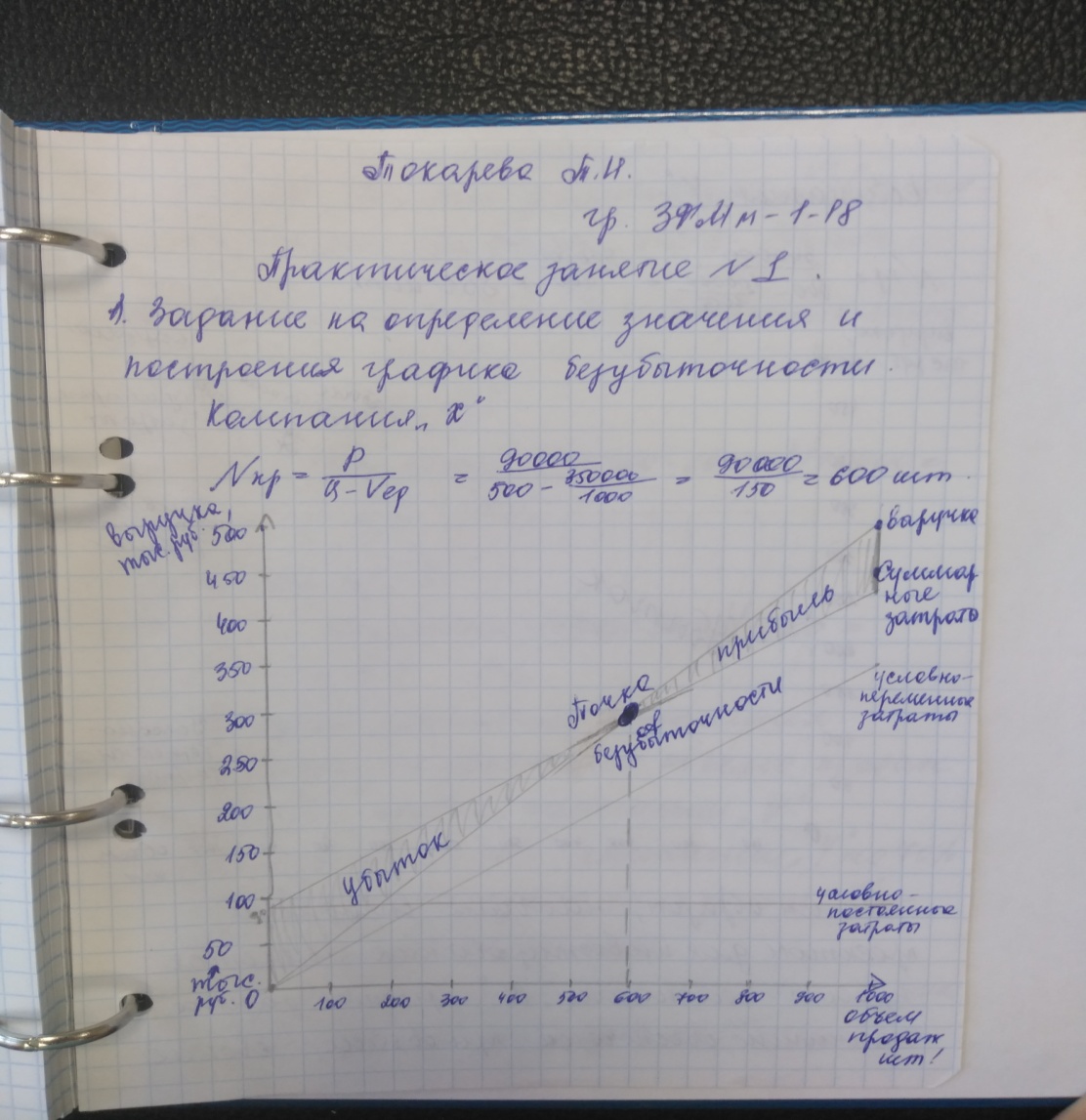 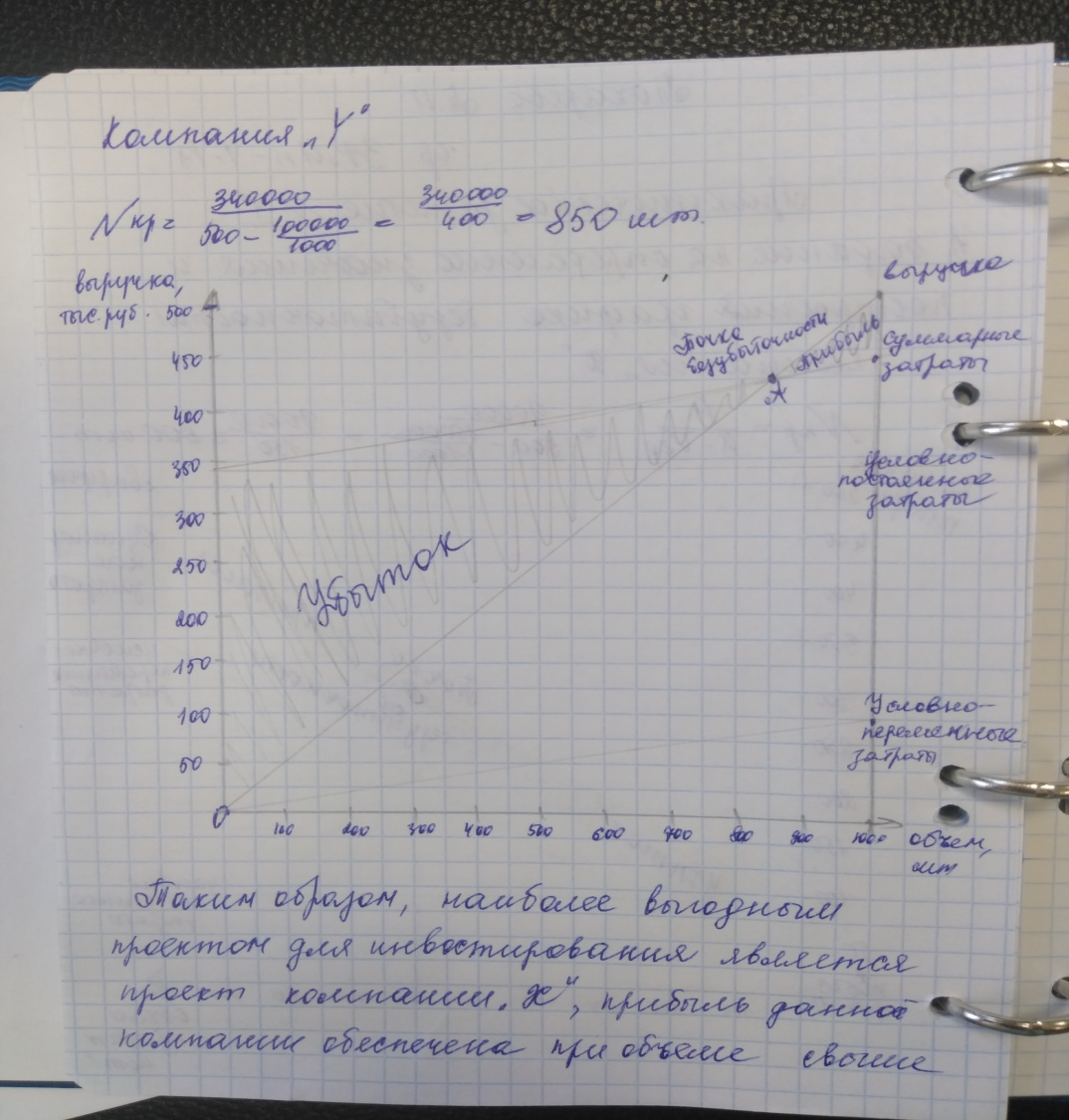 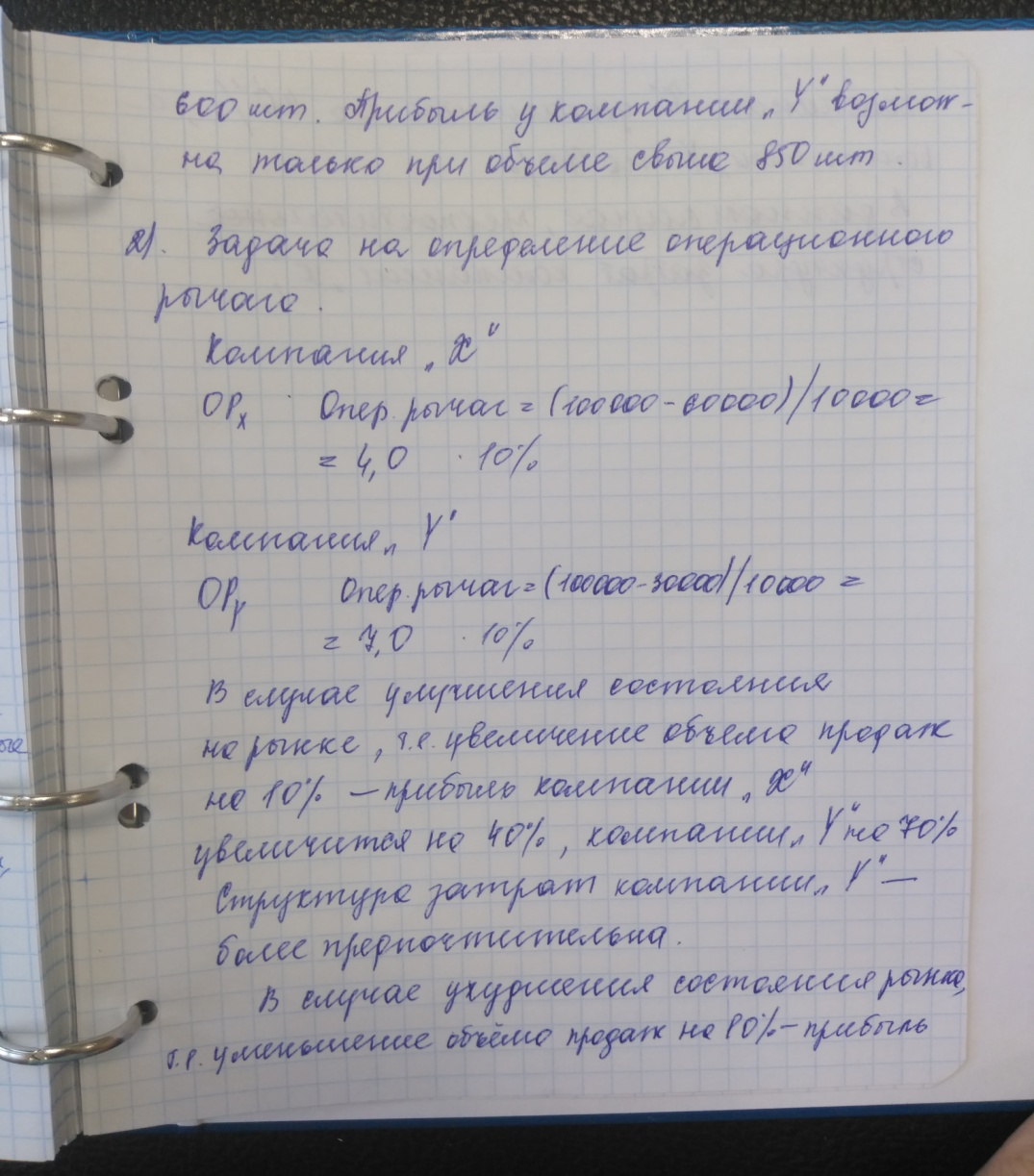 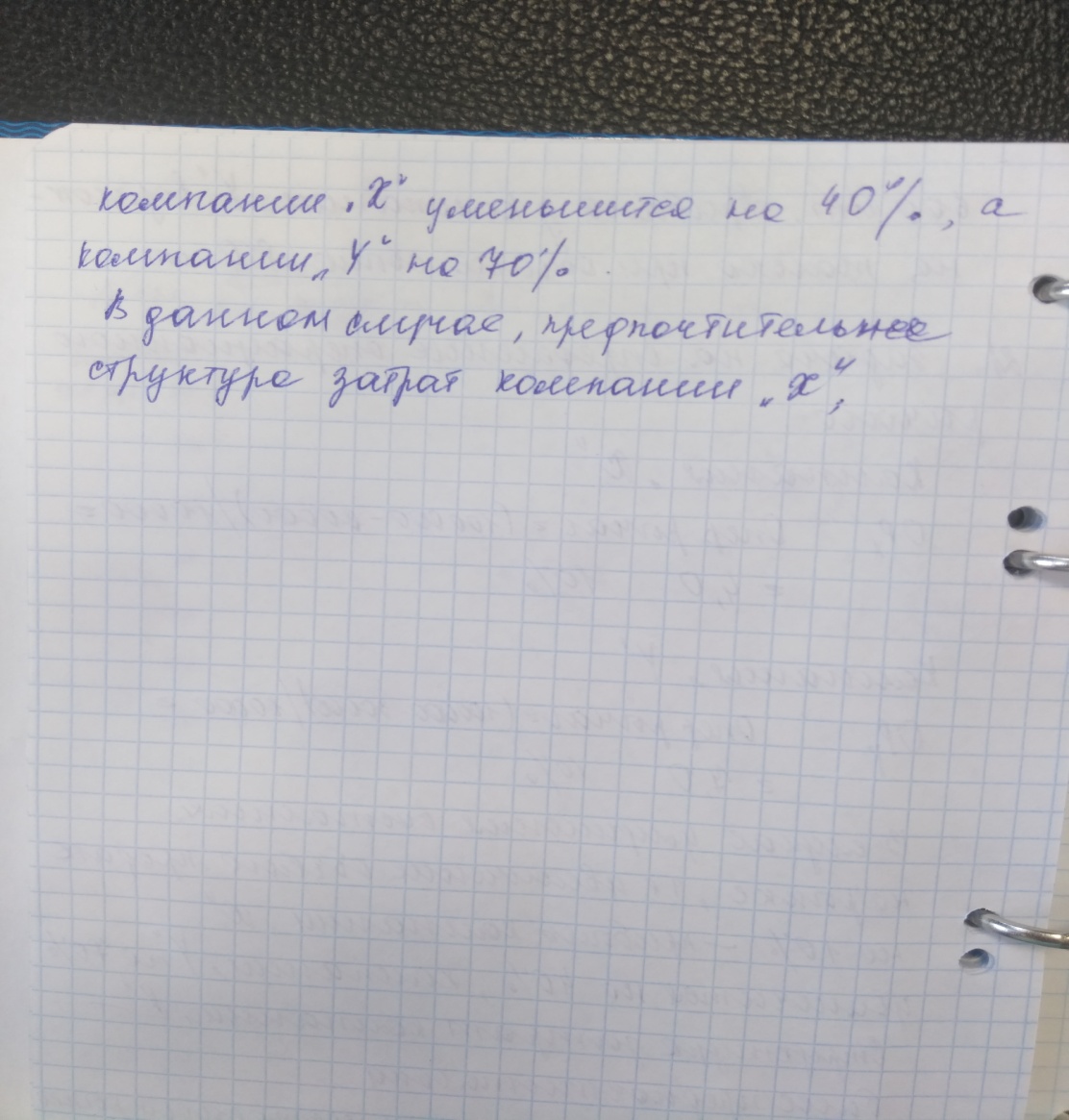 Компания XКомпания YВыручка, руб.500 000500 000Переменные издержки, руб.350 000100 000Постоянные издержки, руб.90 000340 000Чистая прибыль (убыток), руб.60 000 60 000 Объем производства, шт/год 10001000 Цена единицы продукции, руб.500500